HAKEMUKSEN JÄTTÄMINEN PUUTTEELLISESTI TÄYTETTYNÄ JOHTAA HAKEMUKSEN HYLKÄÄMISEEN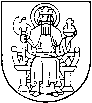 ULVILAN KAUPUNKIHAKEMUSNuorisotoimiAvustus seuralle/yhdistykselleHakijaSeura/yhdistys/ryhmäSeura/yhdistys/ryhmäSeura/yhdistys/ryhmäSeura/yhdistys/ryhmäSeura/yhdistys/ryhmäSeura/yhdistys/ryhmäHakijaHakijaOsoiteOsoiteOsoiteOsoiteOsoiteOsoiteHakijaHakijaPankki ja tilinumeroPankki ja tilinumeroPankki ja tilinumeroPankki ja tilinumeroPankki ja tilinumeroPankki ja tilinumeroHakijaHakijaKotipaikkaKotipaikkaRek.vuosiJäsenmäärä *)Yhdistys tai järjestö johon kuuluuYhdistys tai järjestö johon kuuluuHakijaToimihenkilötPuheenjohtajaPuheenjohtajaPuheenjohtajaPuheenjohtajaPuh.nro. koti/gsmPuh.nro. koti/gsmToimihenkilötToimihenkilötOsoiteOsoiteOsoiteOsoitesähköpostiosoitesähköpostiosoiteToimihenkilötToimihenkilötSihteeriSihteeriSihteeriSihteeriPuh.nro. koti/gsmPuh.nro. koti/gsmToimihenkilötToimihenkilötOsoiteOsoiteOsoiteOsoitesähköpostiosoitesähköpostiosoiteToimihenkilötToimihenkilötRahastonhoitajaRahastonhoitajaRahastonhoitajaRahastonhoitajaPuh.nro. koti/gsmPuh.nro. koti/gsmToimihenkilötToimihenkilötOsoiteOsoiteOsoiteOsoitesähköpostiosoitesähköpostiosoiteToimihenkilötToimintaToiminnan tarkoitus ja toiminnan muodotToiminnan tarkoitus ja toiminnan muodotToiminnan tarkoitus ja toiminnan muodotToiminnan tarkoitus ja toiminnan muodotToiminnan tarkoitus ja toiminnan muodotToiminnan tarkoitus ja toiminnan muodotToimintaToimintaToimintapaikat (lukumäärä ja alueellinen jakautuma)Toimintapaikat (lukumäärä ja alueellinen jakautuma)Toimintapaikat (lukumäärä ja alueellinen jakautuma)Toimintapaikat (lukumäärä ja alueellinen jakautuma)Toimintapaikat (lukumäärä ja alueellinen jakautuma)Toimintapaikat (lukumäärä ja alueellinen jakautuma)ToimintaHaettava avustus **)€uroaHaettava avustus **)YleisavustusYleisavustusYleisavustusYleisavustusHaettava avustus **)KohdeavustusKohdeavustusKohdeavustusKohdeavustusHaettava avustus **)Haettava avustus **)*) Jäsenmäärän erittely merkitään kohtaan lisätietojaToiminnan tarkoitus ja toiminnan muodot*) Jäsenmäärän erittely merkitään kohtaan lisätietojaToiminnan tarkoitus ja toiminnan muodot*) Jäsenmäärän erittely merkitään kohtaan lisätietojaToiminnan tarkoitus ja toiminnan muodot*) Jäsenmäärän erittely merkitään kohtaan lisätietojaToiminnan tarkoitus ja toiminnan muodot*) Jäsenmäärän erittely merkitään kohtaan lisätietojaToiminnan tarkoitus ja toiminnan muodot*) Jäsenmäärän erittely merkitään kohtaan lisätietojaToiminnan tarkoitus ja toiminnan muodot*) Jäsenmäärän erittely merkitään kohtaan lisätietojaToiminnan tarkoitus ja toiminnan muodot**) Avustus myönnetään ehdolla, että avustuksen käytön valvomiseksi kaupungin tilintarkastajille varataan mahdollisuus avustusta saavan yhteisön hallinnon ja tilien tarkastamiseen.**) Avustus myönnetään ehdolla, että avustuksen käytön valvomiseksi kaupungin tilintarkastajille varataan mahdollisuus avustusta saavan yhteisön hallinnon ja tilien tarkastamiseen.**) Avustus myönnetään ehdolla, että avustuksen käytön valvomiseksi kaupungin tilintarkastajille varataan mahdollisuus avustusta saavan yhteisön hallinnon ja tilien tarkastamiseen.**) Avustus myönnetään ehdolla, että avustuksen käytön valvomiseksi kaupungin tilintarkastajille varataan mahdollisuus avustusta saavan yhteisön hallinnon ja tilien tarkastamiseen.**) Avustus myönnetään ehdolla, että avustuksen käytön valvomiseksi kaupungin tilintarkastajille varataan mahdollisuus avustusta saavan yhteisön hallinnon ja tilien tarkastamiseen.**) Avustus myönnetään ehdolla, että avustuksen käytön valvomiseksi kaupungin tilintarkastajille varataan mahdollisuus avustusta saavan yhteisön hallinnon ja tilien tarkastamiseen.**) Avustus myönnetään ehdolla, että avustuksen käytön valvomiseksi kaupungin tilintarkastajille varataan mahdollisuus avustusta saavan yhteisön hallinnon ja tilien tarkastamiseen.V. 2019 Kaupungilta saadut avustuksetNUORISOTOIMI€uroaV. 2019 Kaupungilta saadut avustuksetyleisavustusV. 2019 Kaupungilta saadut avustuksetkohdeavustusV. 2019 Kaupungilta saadut avustuksetLIIKUNTATOIMIV. 2019 Kaupungilta saadut avustuksetperusavustusV. 2019 Kaupungilta saadut avustuksetmuu avustusV. 2019 Kaupungilta saadut avustuksetKULTTUURITOIMIV. 2019 Kaupungilta saadut avustuksetyleisavustusV. 2019 Kaupungilta saadut avustuksetkohdeavustusV. 2019 Kaupungilta saadut avustuksetKAUPUNGINHALLITUSV. 2019 Kaupungilta saadut avustuksetmuu, mikä      V. 2019 Kaupungilta saadut avustuksetAVUSTUKSET YHTEENSÄKäyttötilitys vuoden 2019 avustuksen käytöstä on toimitettu lautakunnalleKäyttötilitys vuoden 2019 avustuksen käytöstä on toimitettu lautakunnalleOn tämän hakemuksen liitteenäOn tämän hakemuksen liitteenäLisätietojaLiitteetToimintakertomus, tilinpäätös ja tilintarkastuskertomus edelliseltä vuodeltaLiitteetToimintasuunnitelma ja talousarvio sille kaudelle, jolle avustusta haetaanLiitteetYhdistyksen säännöt ( uuden hakijan ollessa kysymyksessä; myöhemmin tulee ilmoittaa muutoksista)AllekirjoitusPaikka ja pvm.AllekirjoitusAllekirjoitus   /    20  AllekirjoitusAsema hakijaseurassa/-yhdistyksessä Asema hakijaseurassa/-yhdistyksessä HAKUAIKA PÄÄTTYY 31.3.2020 KLO 12.00